Χρονοδιάγραμμα Προγράμματος Διδασκαλίας Μαθημάτων Χειμερινού (Γ’) Εξαμήνου του 2ου  έτους σπουδών*Με τη μέθοδο της σύγχρονης εξ αποστάσεως εκπαίδευσης (bbb)Κατεύθυνση Α : Άσκηση και ΥγείαΚατεύθυνση Β : Προπονητική Αθλημάτων Κατεύθυνση Γ : Σχολική Φυσική Αγωγή Κατεύθυνση Δ : Προσαρμοσμένη/Ειδική Φυσική ΑγωγήΠρόγραμμα δια ζώσης (2) διαλέξεων, 3-4 Νοεμβρίου 2017 και 19-20 Ιανουαρίου 2018 (Παρ-Σαβ)  Οι 2 πρώτες και οι 2 τελευταίες διαλέξεις γίνονται στην αίθουσα μέσω της δια ζώσης διδασκαλίας σύμφωνα με το πρόγραμμα του Πίνακα 2 Πρόγραμμα Σύγχρονων διαλέξεων (5) Τα μαθήματα μέσω σύγχρονων διαλέξεων θα πραγματοποιούνται από Δευτέρα έως Παρασκευή σε δύο ζώνες (15:00-17:30 και 17:30-20:00), τις ημερομηνίες που υπάρχουν στον Πίνακα 1 (ανά δύο εβδομάδες). Οι φοιτητές/τριες θα πρέπει να παρακολουθούν το μάθημα μέσω Η/Υ στην ειδική πλατφόρμα “big blue button”. Το αναλυτικό εβδομαδιαίο πρόγραμμα των μαθημάτων ανά κατεύθυνση θα ανακοινωθεί σύντομα. Πρόγραμμα Ασύγχρονων διαλέξεων (4)Τα μαθήματα των ασύγχρονων διαλέξεων αντιστοιχούν στις εβδομάδες που αναφέρονται στις ημερομηνίες στον Πίνακα 1 (ανά δύο εβδομάδες). Οι φοιτητές/τριες θα πρέπει να αλληλοεπιδρούν με το υλικό που θα είναι αναρτημένο στην ειδική πλατφόρμα “elearning” στο εύρος της εβδομάδας που αναφέρεται το μάθημα.  ΑΡΙΣΤΟΤΕΛΕΙΟΠΑΝΕΠΙΣΤΗΜΙΟΘΕΣΣΑΛΟΝΙΚΗΣ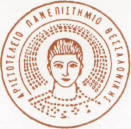 ARISTOTLEUNIVERSITY OFτμημα επιστημησ φυσικησ αγωγησ και αθλητισμουΔιατμηματικό Μεταπτυχιακό Πρόγραμμα Σπουδών54006 ΘΕΣΣΑΛΟΝΙΚΗdepartment of physical education & sports scienceInter  University  Graduate Program54006 , Tel: 2310991602 Fax: 2310995282   e-mail: grad@phed.auth.grΠΙΝΑΚΑΣ 1ΠΙΝΑΚΑΣ 13-4 Νοεμβρίου 2017 (Παρ-Σαβ)  1η εβδομάδα (1η –2ηδιάλεξη:)  Κατεύθυνση ΑΒΓΔ Δια ζώσης διδασκαλία των μαθημάτων 6-10 Νοεμβρίου 20172η εβδομάδα 3η διάλεξη: Σύγχρονη* Κατεύθυνση ΓΔ   + Ασύγχρονη Κατεύθυνση ΑΒ13-17 Νοεμβρίου 20173η εβδομάδα 4η διάλεξη: Σύγχρονη* Κατεύθυνση ΑΒ  + Ασύγχρονη Κατεύθυνση ΓΔ20-24 Νοεμβρίου 20174η εβδομάδα 5η διάλεξη: Σύγχρονη* Κατεύθυνση ΓΔ  + Ασύγχρονη Κατεύθυνση ΑΒ27 Νοεμβρίου - 1 Δεκεμβρίου 20175η εβδομάδα 6η διάλεξη: Σύγχρονη* Κατεύθυνση ΑΒ  + Ασύγχρονη Κατεύθυνση ΓΔ4-8 Δεκεμβρίου 20176η εβδομάδα 7η διάλεξη: Σύγχρονη* Κατεύθυνση ΓΔ   + Ασύγχρονη Κατεύθυνση ΑΒ11-15 Δεκεμβρίου 20177η εβδομάδα 8η διάλεξη: Σύγχρονη* Κατεύθυνση ΑΒ  + Ασύγχρονη Κατεύθυνση ΓΔ18-22 Δεκεμβρίου 20178η εβδομάδα 9η διάλεξη: Σύγχρονη* Κατεύθυνση ΓΔ  + Ασύγχρονη Κατεύθυνση ΑΒ8-12 Ιανουαρίου 20189η εβδομάδα 10η διάλεξη: Σύγχρονη* Κατεύθυνση ΑΒ  + Ασύγχρονη Κατεύθυνση ΓΔ19-20 Ιανουαρίου 2018 (Παρ-Σαβ)  10η εβδομάδα (11η –12ηδιάλεξη:)  Κατεύθυνση ΑΒΓΔ Δια ζώσης διδασκαλία των μαθημάτων22-26 Ιανουαρίου 201811η εβδομάδα αναπληρώσεων μαθημάτων (Κατευθύνσεις ΑΒΓΔ)29 Ιανουαρίου - 2 Φεβρουαρίου 2018Εξετάσεις (με ηλεκτρονική πλατφόρμα εξ αποστάσεως)ΠΙΝΑΚΑΣ 2ΑΙΘΟΥΣΑ 1 Κατεύθυνση: Άσκηση και ΥγείαΑΙΘΟΥΣΑ 2Κατεύθυνση: Προπονητική ΑθλημάτωνΑΙΘΟΥΣΑ ΝΗΣΙΔΑΣΚατεύθυνση: Σχολική Φυσική ΑγωγήΑΙΘΟΥΣΑ ΦΥΣΙΚΟΘΕΡΑΠΕΙΑΣΚατεύθυνση: Προσαρμοσμένη / Ειδική Φυσική Αγωγή09:00-11:00Αξιολόγηση κινητικών δεξιοτήτων – ικανοτήτων517Εργαστηριακή Αξιολόγηση Αθλητών559Διδακτική της Φυσικής Αγωγής στην Β/θμια Εκπαίδευση537Φυσική Δραστηριότητα και Ψυχική Υγεία Ατόμων με Αναπηρία ή με Ειδικές εκπαιδευτικές Ανάγκες58011:00-13:15Άσκηση και περιβάλλον518Ψυχολογική Προπόνηση στον Αθλητισμό560Ψυχολογία Εκπαιδευτικού540Προγράμματα άσκησης σε μαθητές με αισθητηριακές διαταραχές και πολλαπλές αναπηρίες58113:15-14:00ΥΠΟΔΟΧΗ / ΕΠΙΜΟΡΦΩΤΙΚΟ ΣΕΜΙΝΑΡΙΟΥΠΟΔΟΧΗ / ΕΠΙΜΟΡΦΩΤΙΚΟ ΣΕΜΙΝΑΡΙΟΥΠΟΔΟΧΗ / ΕΠΙΜΟΡΦΩΤΙΚΟ ΣΕΜΙΝΑΡΙΟΥΠΟΔΟΧΗ / ΕΠΙΜΟΡΦΩΤΙΚΟ ΣΕΜΙΝΑΡΙΟ14:00-14:30ΔΙΑΛΕΙΜΜΑΔΙΑΛΕΙΜΜΑΔΙΑΛΕΙΜΜΑΔΙΑΛΕΙΜΜΑ14:30-16:45Εργονομία της επιβάρυνσης519Εργογόνα Βοηθήματα – Ειδικά Θέματα Διατροφής557Διδακτική της Φυσικής Αγωγής στην προσχολική Ηλικία535Πρακτική Άσκηση 2 σε σχολικές μονάδες ειδικής αγωγής και εκπαίδευσης ή και σχολικές μονάδες γενικής αγωγής όπου φοιτούν μαθητές με αναπηρία ή Ειδικές Εκπαιδευτικές Ανάγκες (ΕΕΑ) 584 ΜΟΝΟ ΠΑΡΑΣΚΕΥΗ16:45-19:00Ανάπτυξη Φυσικής κατάστασης σε προγράμματα άσκησης και υγείας522Περιοριστικοί παράγοντες αθλητικής απόδοσης561Παιδαγωγική της Σχολικής Φυσικής Αγωγής541Ανάπτυξη προγραμμάτων συνεκπαίδευσης στο μάθημα της φυσικής αγωγής57619:00-21:15Εργομετρική Αξιολόγηση της Ανθρώπινης απόδοσης521Προσαρμογές του μυϊκού ιστού562Ειδικά θέματα Ιστορίας και Φιλοσοφίας στη Φυσική Αγωγή539Αθλητισμός Υψηλών επιδόσεων για άτομα με αναπηρία ή με ειδικές εκπαιδευτικές ανάγκες578